Code of Conduct for Parents/Carers      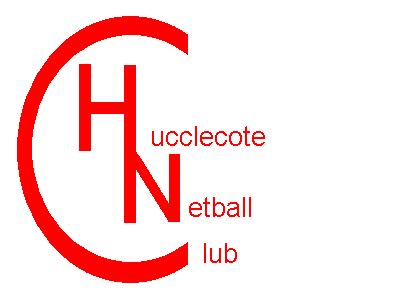 The enjoyment and safety of your child when involved in a netball activity is of paramount importance to England Netball. Every child will be encouraged and asked to ensure that their behaviour and actions meet the values and standards expected of them at all times. As parents, you are asked to support our Codes of Conduct and embrace the spirit of our game.As a parent/carer, I will:Encourage my child to play within the rules and respect officials’ and coaches’ decisions Support my child’s efforts and performance, give positive comments that motivate and encourage continued effort and learningUnderstand that competition is about winning and losing, so results are always accepted without undue disappointment Be a positive role model to my child by helping them work towards skill improvement and good sportsmanshipRemember that children learn best by example; I will applaud good play by both my child’s team and their opponentsThank the coaches, officials and other volunteers who give their time for my child and not interfere with their decisionsHelp when asked by a coach or officialRespect the rights, dignity and worth of all people involved in the game, regardless of gender, marital status, race, colour, disability, sexuality, age, occupation, religion or political opinionRead the rules of the sport to understand better what I am watching and discussing with my childPromote this code of conduct to other parents, carers and supporters Be aware of my child’s club safeguarding policy and ensure that any concerns are reported to the club’s safeguarding officer or England Netball’s Lead Safeguarding Officer.As a parent/carer, I will not:Pressure my child in any way; I know that this is their sport not mineUse inappropriate language, harass athletes, coaches, officials or other spectatorsCriticise or ridicule my child for making a mistake or losing after the game Force my child if they are unwilling to participate in the sportArrive at a netball activity under the influence of alcohol or drugsUse Social Media technology to bring the game into disrepute or make an inappropriate comment about an athlete, coach, official, volunteer or member of England Netball staffConsume illegal substances either immediately prior to or while being at a netball activity where my child is participating in the sportConsume alcoholic drinks or smoke either immediately prior to or while being at a netball activity where my child is participating.………………………….………………………………..…….…….		…………………………………………………………………………..          ……………………………..Parent/Carer Name (print) 				Signature				Date 